No. W-180/BPT/2012-13/24                            Dated at Bhawanipatna the 02nd.June, 2012.NOTICE INVITING TENDER	Sealed with Wax/PVC tape Tenders are invited from the bonafide, licensed & experienced BSNL/MTNL/State Govt. /Central Govt. /other PSUs contractors by the TELECOM DISTRICT MANAGER, Bhawanipatna on behalf of CMD, BSNL for carrying out various jobs on contract basis for different zones in Bhawanipatna SSA as mentioned below. The tender paper can be had from SDE (HRD), O/o TELECOM DISTRICT MANAGER, Bhawanipatna on production of D/D of  Rs. 520/- (Rs.500/- + 4% VAT) towards the cost of tender paper (non refundable).Sale of Tender Paper: - 	From 04.06.2012 to 25.06.2012 between 11.00 Hrs to 13.00 Hrs on all working days.Last date of submission of tender paper: -Up to 13.00 Hrs of 26.06.2012Date of opening: - 				   At 16.00 hrs of 26.06.2012For details please contact SDE (HRD), O/o the TELECOM DISTRICT MANAGER, BSNL, Bhawanipatna during office hours and also tender paper is available in the Bhawanipatna page of website www.orissa.bsnl.co.in    Telecom District Manager,        BSNL, Bhawanipatna.BHARAT SANCHAR NIGAM LIMITED( A Govt. of  ),O/o Telecom District ManagerBhawanipatna, PIN-766001.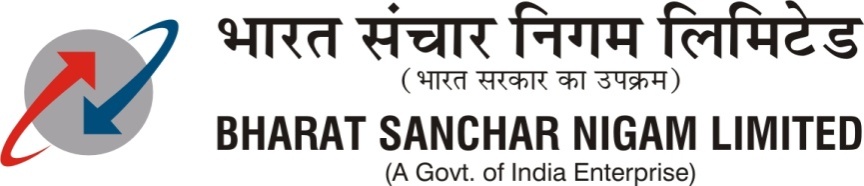 